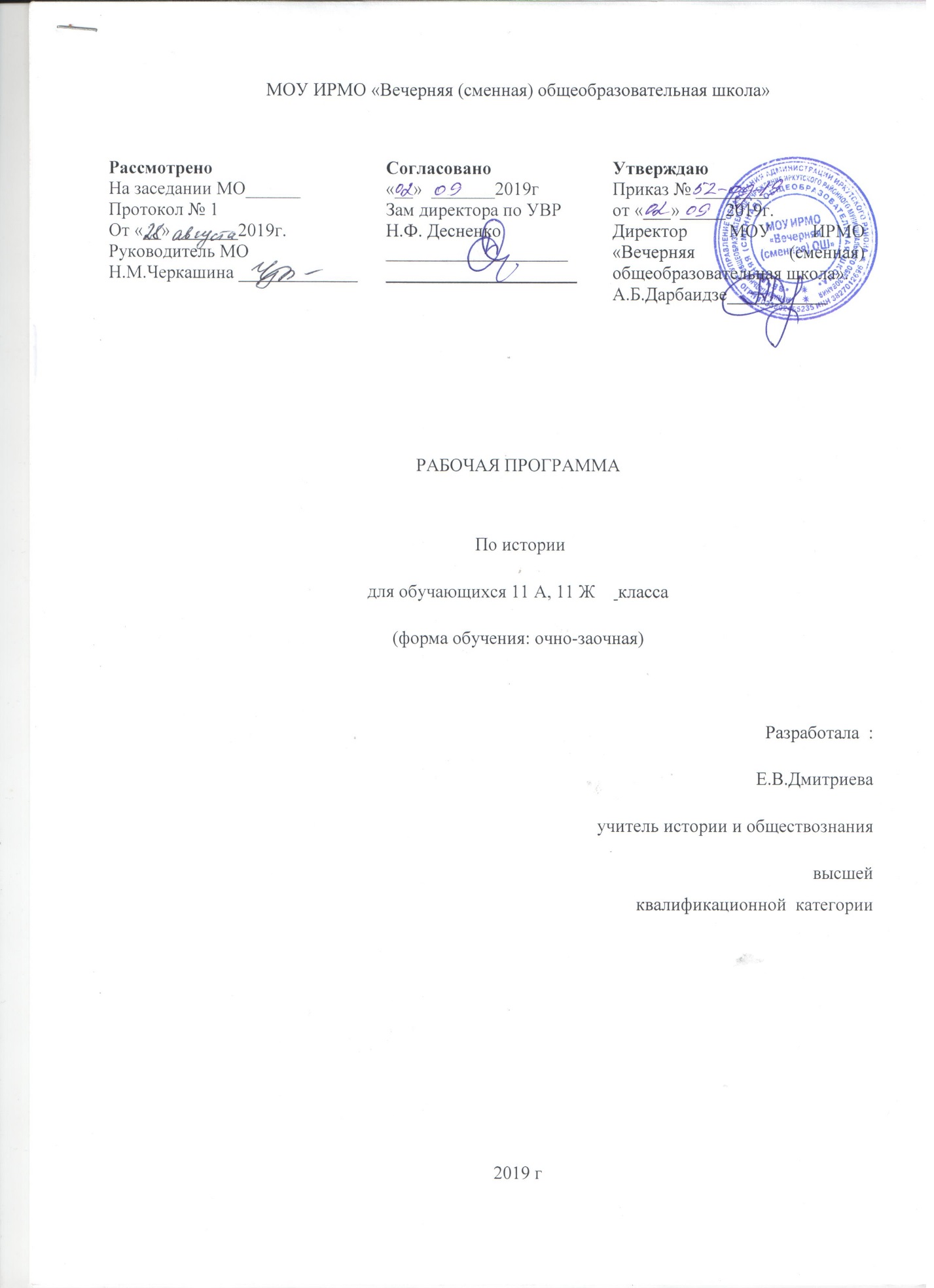 Пояснительная запискаИсходными документами для составления адаптированной рабочей программы учебного предмета «История»  являются:Закон РФ «Об образовании в РФ» № 273 от 29.12.2012г.;Федеральный компонент государственных образовательных стандартов общего образования, утверждённый Приказом Минобразования РФ от 05.03.2004, № 1089;Учебный план учреждения;Рекомендации Службы по контролю и надзору в сфере образования по формированию учебного плана образовательными организациями на 2016/17 учебный год от 22.07.2016 № 75-37-1405/16 и Министерства образования Иркутской области от 22.07.2016 № 55-37-7456/16;Федеральный перечень учебников, рекомендованных (допущенных) Министерством образования и науки РФ к использованию в образовательном процессе в общеобразовательных учреждениях, реализующих образовательные программы общего образования и имеющих государственную аккредитацию, утверждены приказом Минобрнауки РФ от 31 марта 2014г № 253 (с изменениями на 21 апреля 2016 года);Требования к оснащению образовательного процесса в соответствии с содержательным наполнением учебных предметов федерального компонента государственного образовательного стандарта;Требования к результатам освоения основной образовательной программы среднего общего образования, представленные в федеральном государственном образовательном стандарте;Положение о структуре, содержании, порядке разработки и утверждения рабочих программ учебного предмета, курса, дисциплины (модуля) в соответствии с требованиями Федерального государственного образовательного стандарта среднего общего образования.Примерная программа для общеобразовательных учреждений по учебному предмету «История», Данилов А.А., «Просвещение», 2013гКонцепции духовно- нравственного развития и воспитания личности;Механизм и условия реализации программы:Адресат программы: осужденные, находящиеся в исправительных учреждениях, с сохранным интеллектом и нормальным коэффициентом умственного развития. Возраст учащихся: 18-50 лет. Цели изучения информатики на уровне СОО.Формирование у молодого поколения исторических ориентиров самоидентификации в современном мире;Овладение обучающимися знаниями об основных этапах развития человеческого общества с древности до наших дней в социальной, экономической, политической, духовной и нравственной сферах; выработка в доступной для обучающихся форме на основе обобщения фактического материала проблемного, диалектического понимания истории; усвоение интегрированной системы знания об истории человечества при особом внимании к месту и роли России во всемирно-историческом процессе;Воспитание обучающихся в духе уважения к истории своего Отечества как единого и неделимого многонационального государства, построенного на основах равенства всех народов России, в духе патриотизма и интернационализма, во взаимопонимании и уважении между народами, неприятии шовинизма и национализма в любой их форме, милитаризма и пропаганды войны;Развитие у обучающихся стремление внести свой вклад в решение глобальных проблем  современности;Развитие способностей обучающихся на основе исторического анализа и проблемного подхода осмысливать процессы, события и явления в их динамике, взаимосвязи и взаимообусловленности с учетом принципов научной объективности и историзма;Выработка современного понимания истории в контексте гуманитарного знания и общественной жизни;Развитие навыков исторического анализа и синтеза, формирование понимания взаимовлияния исторических событий и процессов.1. Планируемые результаты освоения учебного предметаВ результате изучения учебного предмета «История» учащийся должен научится:проводить поиск исторической информации в источниках разного типа;критически анализировать источник исторической информации (характеризовать авторство источника, время, обстоятельства и цели его создания);анализировать историческую информацию, представленную в разных знаковых системах (текст, карта, таблица, схема, аудиовизуальный ряд);различать в исторической информации факты и мнения, исторические описания и исторические объяснения;устанавливать причинно-следственные связи между явлениями, пространственные и временные рамки изучаемых исторических процессов и явлений;участвовать в дискуссиях по историческим проблемам, формулировать собственную позицию по обсуждаемым вопросам, используя для аргументации исторические сведения;представлять результаты изучения исторического материала в формах конспекта, реферата, рецензии.Предметные результаты включают в себя: освоенные учащимися в ходе изучения учебного предмета умения специфические для данной предметной области, виды деятельности по получению нового знания в рамках учебного предмета, его преобразованию и применению в учебных, учебно-проектных и социально-проектных ситуациях, формирование научного типа мышления, научных представлений о ключевых теориях, типах и видах отношений, владение научной терминологией, ключевыми понятиями, методами и приемами. Основными предметными результатами по истории считаются:овладение целостными представлениями об историческом пути народов своей страны и человечества как необходимой основой для миропонимания и познания современного общества;способность применять понятийный аппарат исторического знания и приемы исторического анализа для раскрытия сущности и значения событий и явлений прошлого и современности;умения изучать и систематизировать информацию из различных исторических и современных источников, раскрывая ее социальную принадлежность и познавательную ценность;расширение опыта оценочной деятельности на основе осмысления жизни и деяний личностей и народов в истории своей страны и человечества в целом;готовность применять исторические знания для выявления и сохранения исторических и культурных памятников своей страны и мира.Соотнесение элементов учебной деятельности школьников и ведущих процедур исторического познания позволяет определить структуру подготовки учащихся 11 класса по истории в единстве её содержательных и деятельностных компонентов. Метапредметные результаты изучения обществознания выпускниками основной школы проявляются в: умении сознательно организовывать свою познавательную деятельность (от постановки цели до получения и оценки результата); умении объяснять явления и процессы социальной действительности с научных, социально-философских позиций; рассматривать их комплексно в контексте сложившихся реалий и возможных перспектив; умении анализировать реальные социальные ситуации, выбирать адекватные способы и модели поведения в рамках реализуемых основных социальных ролей; умении овладеть различными видами публичных выступлений и следовании эстетическим нормам и правилам ведения диалога; умении выполнять познавательные и практические задания, в том числе с использованием проектной деятельности на уроках и в доступной социальной практике.Познавательные уметь анализировать, сравнивать, классифицировать и обобщать понятия; умение воспринимать и перерабатывать информацию; умение воспроизводить информации в устной и письменной форме; умение составлять схемы, таблицы изучаемого материала, пользоваться ими как средством систематизации знаний по теме; умение проникать в сущность изучаемого предмета; умение вступать в диалог на учебном материале; умение составление конспекта изучаемого материала, пользование ими как средства систематизации знаний по теме; умение обобщать изученное; умение применять полученные знания на практике.Регулятивные: развивать способности к самостоятельному приобретению новых знаний и практических умений, умения управлять своей познавательной деятельностью; умение находить ресурсы и средства для выполнения действия; умение выстраивать приоритеты, умение распределять выполнение действия во времени; умение обобщать изученное и выделять связи; умение воспринимать образец и действовать по алгоритму.Коммуникативные: умение вступать в диалог на учебном материале; умение выстраивать устную речь; умение оценивать себя и свое поведение в жизненной перспектив; умение слушать, воспринимать письменную и устную речь другого человека; умение вступать в диалог на учебном материале; умение отстаивать свою точку зрения, приводить аргументы, подтверждая их фактами.Личностные: осознание своей идентичности как гражданина страны, этнической и религиозной группы, локальной и региональной общности; освоение гуманистических традиций и ценностей современного общества, уважение прав и свобод человека; осмысление гуманистических традиций и ценностей современного общества, уважение прав и свобод человека; осмысление социально-нравственного опыта предшествующих поколений, способность к определению своей позиции и ответственному поведению в современном обществе; понимание культурного многообразия мира, уважение к культуре мира своего и других народов, толерантность.Личностные результаты – это сформировавшаяся в образовательном процессе система ценностных отношений учащихся к себе, другим участникам образовательного процесса, самому образовательному процессу, объектам познания, результатам образовательной деятельности. Основными личностными результатами, формируемыми  при изучении истории в основной школе, являются:проводить поиск исторической информации в источниках разного типа;критически анализировать источник исторической информации (характеризовать авторство источника, время, обстоятельства и цели его создания);анализировать историческую информацию, представленную в разных знаковых системах (текст, карта, таблица, схема, аудиовизуальный ряд);различать в исторической информации факты и мнения, исторические описания и исторические объяснения;устанавливать причинно-следственные связи между явлениями, пространственные и временные рамки изучаемых исторических процессов и явлений;участвовать в дискуссиях по историческим проблемам, формулировать собственную позицию по обсуждаемым вопросам, используя для аргументации исторические сведения;представлять результаты изучения исторического материала в формах конспекта, реферата, рецензии.2. Содержание учебного предметаРаздел 1. Осознание необходимости перемен в Российской империи в I половине XIX в. 25 чПромышленный переворот в странах мира. Необходимость радикальных изменений в России.Реформы М.М. Сперанского.  Наполеоновские войны в Европе. Участие России в антифранцузской коалиции. Отечественная война .. Заграничный поход русских войск. Венский конгресс. Аракчеевщина - реакционная политика царизма. Возникновения тайных обществ. Южное и Северное общество. Восстание декабристов и его итоги. Правление Николая I и его реформы. Социально-экономическое положение в России. Крымская война 1853 – 1856 гг. и ее итоги. Раздел 2. Альтернативности развития России во II половине XIX в. – 11 ч. Правление Александра II. Манифест об отмене крепостного права. Буржуазные реформы Александра II. Общественные движения во II половине XIX в.. Три течения в народничестве. Появления марксизма в России. Убийство Александра II. Правление Александра III. Общественно-политические движения  в конце XIX в..Социал-демократическое течение в России. Реформы С.Ю. Витте. Культура России XIX в..3. Тематическое планированиеКонтроль уровня обученностиПеречень информационных источниковОсновная литератураДанилов А.А., Косулина Л.Г. История России. 9-11 класс. [Текст] / А.А.Данилов, Л.Г. Косулина. - М.: Просвещение. 2007Дополнительная литература:Закон Российской Федерации «Об образовании» [Текст]. - М.: Просвещение, 2013.-126с. Базисный учебный план общеобразовательных учреждений РФ [Текст], 2010.Обязательный минимум содержания основного общего образования. [Текст] // Вестник образования. - 2011. - № 9.Акунин Б. История государства Российского. [Текст] /Б. Акунин История государства Российского, М., АСТ 2014Боффа Дж. История Советского Союза. 2 т. [Текст] / Дж. Боффа - М.,.: Международные отношения, 1990.Бутенко А.П. Откуда и куда идём: взгляд философа на историю советского общества. [Текст] / А.П. Бутенко - Л.:1990.Верт Н. история советского государства. 1900 - 1991 [Текст] / Н. Верт. - М.: Прогресс, 1992. Волобуев О.В. Россия и мир. [Текст] / О.В.Волобуев, В.А.Клоков, М.В.Понамарев, В.А.Рогожкин. Учебник для общеобразовательных учреждений 10;11 класс. - М.: Дрофа 2004Дмитриев Д.И. Основы мировых цивилизаций. [Текст] / Д.И. Дмитриев. - Иркутск: Оттиск. 2001Дмитриев Д.И. История России в сообществе  мировых цивилизаций. [Текст] / Д.И. Дмитриев, Е.В. Дмитриева. - Иркутск: Оттиск. 2002.Дмитриев Д.И. Е.В.. История России в сообществе  мировых цивилизаций (XIX – XX вв.). [Текст] / Д.И. Дмитриев, Е.В. Дмитриева. – Иркутск: Оттиск. 2002.История Отечества: люди, идеи, решения: Очерки истории России IX - начало XX века. [Текст] - М: Политиздат, 1991.Наше Отечество: опыт политической истории. [Текст] – М., Терра, 1991.Пашков Б.Г. Русь. Россия. Российская империя: хроника событий, 1862 - 1917 гг. [Текст] / Б.Г. Пашков - М., 1994.Платонов С.Ф. Лекции по русской истории. [Текст] / С.Ф. Платонов - М.,: 1993.Пушкарёв С.Г. Обзор русской истории. [Текст] / С.Г. Пушкарёв - М.:1991.Россия в XX веке: историки мира спорят. [Текст] - М.,.: Наука,1994.Историй России с древнейших времен до II половины XIX века. [Текст] - Екатеринбург. 1995.Жуковский С.Т. Россия в истории моровой цивилизации. IX – XX вв. Учебное пособие для средних специальных и общеобразовательных учебных заведений. [Текст] / С.Т.Жуковский, И.Г.Жуковская. - М.: Школьная пресса. 2000.Павленко Н.И.. История России с древнейших времен до конца XVII века 10 класс. [Текст] / Н.И. Павленко, И.Л. Андреев - М.: Дрофа. 2002.Шестаков В.А. История Отечества XX век. 9 класс. [Текст] / В.А.Шестаков, М.М. Горинов, Е.Е. Вяземский - М.: Просвещение. 2002.Семенникова Л.И.. Россия в мировом сообществе цивилизаций. [Текст] / Л.И. Семенникова - М., 2000/ Смирнов С.Г. Задачник по истории России: учебное пособие для средней школы. [Текст] / С.Г.Смирнов - М.: МИРОС, 1993.Средства обучения для учителя и учащихся (ЭОР):История России в сообществе мировых цивилизаций (ЭОР. Дмитриева Е.В.)Тесты по истории (ЭОР. Дмитриева Е.В.)Иллюстрированная история Российского государства. ЭОРФильмы  (CDDVD)Ярослав МудрыйДмитрий Донскойд/ф. «Завоеватели» Наполеон Бонапарт«Наша история» х./ф. Суворов. Демидовы. Гулящие люди. Ватерлоо. Царевич Алексей. Петр I. Царская охота. Бедный бедный Павел. Кутузов. Война и мир Проект Леонида Парфенова. Российская империя. В 8 частях. От Петра I до Николая II.Календарно-тематический план учебного предметанаименование разделовнаименование темобъём часовформы текущего контроляРаздел I. Осознание необходимости перемен в Российской империи в I половине XIX в.Промышленный переворот  в странах мира2Раздел I. Осознание необходимости перемен в Российской империи в I половине XIX в.Необходимость радикальных изменений в России2Стартовая диагностика – контрольная работаРаздел I. Осознание необходимости перемен в Российской империи в I половине XIX в.Наполеоновские войны в Европе4Раздел I. Осознание необходимости перемен в Российской империи в I половине XIX в.Реакционная политика царизма и в возникновения тайных обществ4Раздел I. Осознание необходимости перемен в Российской империи в I половине XIX в.Правление Николая I4Промежуточная диагностика – контрольная работаРаздел I. Осознание необходимости перемен в Российской империи в I половине XIX в.Правление Александра II . Буржуазные реформы3Раздел I. Осознание необходимости перемен в Российской империи в I половине XIX в.Общественные движения во II половине XIX в.2Раздел I. Осознание необходимости перемен в Российской империи в I половине XIX в.Культура России во II половине XIX в.3Раздел II. Альтернативности развития России во II половине XIX в. 11 чПравление Александра III3Раздел II. Альтернативности развития России во II половине XIX в. 11 чОбщественно-политические движения  в конце XIX в3Раздел II. Альтернативности развития России во II половине XIX в. 11 чВнешняя политика II половины XIX века1Итоговая диагностика – контрольная работаРаздел II. Альтернативности развития России во II половине XIX в. 11 чКультура России XIX в2Раздел II. Альтернативности развития России во II половине XIX в. 11 чРоссии в XIX веке1Итого34№ п/псроки приема зачетатемы зачетных блоков (модулей) промежуточной аттестации учащихся1январьОсознание необходимости перемен в Российской империи в I половине XIX в2майАльтернативности развития России во II половине XIX вучительДмитриева Елена ВладимировнаДмитриева Елена ВладимировнаДмитриева Елена ВладимировнаДмитриева Елена Владимировнапредметкласскол-во часов по УПв т.ч. лаб/практич/разв. речи№ и дата приказа утверждения РПИстория11351раздел№ часакалендарные срокикалендарные срокитема урокадидактические единицы (термины, понятия)задания для самоподготовки учащихсяраздел№ часадатакорректировкатема урокадидактические единицы (термины, понятия)задания для самоподготовки учащихсяРаздел I. Осознание необходимости перемен в Российской империи в I половине XIX в 25 ч.1Промышленный переворот в Европе и АмерикиПромышленный переворот, рабочий класс, буржуазияУчеб. История, сер. XIX – начало XX века, 11 класс, часть 1 &1Раздел I. Осознание необходимости перемен в Российской империи в I половине XIX в 25 ч.2Промышленный переворот  в странах ВостокаСёгун,  революция МейдзиконспектРаздел I. Осознание необходимости перемен в Российской империи в I половине XIX в 25 ч.3Необходимость радикальных изменений в РоссииНегласный комитет, либерализм; самодержавная власть; манифест; реформа; амнистия; министерство; «вольные хлебопашцы».&1Раздел I. Осознание необходимости перемен в Российской империи в I половине XIX в 25 ч.4Реформы М.М. СперанскогоГосударственный комитет, реформа; законопроект; статс-секретарь; разделение властей; законодательная власть; исполнительная власть; судебная власть; политические права; избирательное право.&2Раздел I. Осознание необходимости перемен в Российской империи в I половине XIX в 25 ч.5Наполеоновские войны в ЕвропеКоалиция; конвенция; континентальная блокада; сейм.конспектРаздел I. Осознание необходимости перемен в Российской империи в I половине XIX в 25 ч.6Участие России в антифранцузской коалицииКоалиция; конвенция; континентальная блокада; сейм.&3Раздел I. Осознание необходимости перемен в Российской империи в I половине XIX в 25 ч.7Отечественная война 1812г.Отечественная война; генеральное сражение; фураж; инфантерия; флеши; редут; ополчение; партизаны, Битва народов; конгресс; Венский конгресс; Священный союз; Восточный вопрос&4Раздел I. Осознание необходимости перемен в Российской империи в I половине XIX в 25 ч.8Заграничный поход русских войск. Венский конгрессОтечественная война; генеральное сражение; фураж; инфантерия; флеши; редут; ополчение; партизаны, Битва народов; конгресс; Венский конгресс; Священный союз; Восточный вопрос&5Раздел I. Осознание необходимости перемен в Российской империи в I половине XIX в 25 ч.9Аракчеевщина - реакционная политика царизмаЭкономический кризис; тарифный устав; военные поселения; легкая промышленность; промышленные центры; паровые машины; полуфабрикаты.&6Раздел I. Осознание необходимости перемен в Российской империи в I половине XIX в 25 ч.10Возникновения тайных обществобщественное движение; либерализм; масонство; тайное общество; разделение властей; конституция.&7Раздел I. Осознание необходимости перемен в Российской империи в I половине XIX в 25 ч.11Южное и Северное обществообщественное движение; либерализм; масонство; тайное общество; разделение властей; конституция.&8-9Раздел I. Осознание необходимости перемен в Российской империи в I половине XIX в 25 ч.12Восстание декабристов и его итогидинастический кризис; присяга; диктатор восстания; временное правительство; картечь.&8-9Раздел I. Осознание необходимости перемен в Российской империи в I половине XIX в 25 ч.13Правление Николая Iканцелярия; кабинет министров; свод законов; бюрократический аппарат; социальная база; государственные крестьяне; общественная запашка; картофельные бунты; обязанные крестьяне; старец; корпус жандармов.&10Раздел I. Осознание необходимости перемен в Российской империи в I половине XIX в 25 ч.14Социально-экономическое положение в Россиикризис крепостнической системы; мануфактура; фабрика; промышленный переворот; расслоение крестьянства; машинное производство; экономический уклад; рабочий класс; буржуазия; товарно-денежные отношения; «капиталистические» крестьяне; ассигнации.&11Раздел I. Осознание необходимости перемен в Российской империи в I половине XIX в 25 ч.15Крымская война 1853 – 1856 гг. и ее итоги«международный жандарм»; оборона Севастополя&13-14Раздел I. Осознание необходимости перемен в Российской империи в I половине XIX в 25 ч.16Внешняя политика Николая Iавтономия; парламент; уния; горцы; мюридизм; имам; имамат; газават.&13-14Раздел I. Осознание необходимости перемен в Российской империи в I половине XIX в 25 ч.17Европейская индустриализация и предпосылки реформ в Россииобъективные и субъективные предпосылки отмены крепостного права; причины отмены крепостного права; смягчение политического режима.&15Раздел I. Осознание необходимости перемен в Российской империи в I половине XIX в 25 ч.18Александра II: начало правления.временнообязанные крестьяне; отрезки; уставные грамоты; мировые посредники&16Раздел I. Осознание необходимости перемен в Российской империи в I половине XIX в 25 ч.19Манифест об отмене крепостного праваземство; куриальная система выборов;; &16Раздел I. Осознание необходимости перемен в Российской империи в I половине XIX в 25 ч.20Реформы 1860-1870гг.: социальная и правовая модернизацияимущественный ценз; возрастной ценз; гражданское общество; принципы буржуазного права правовое государство; суд присяжных; мировой суд; всеобщая воинская повинность; университетская автономия.&17Раздел I. Осознание необходимости перемен в Российской империи в I половине XIX в 25 ч.21Социально-экономическое развитие страны в пореформенный период&18Раздел I. Осознание необходимости перемен в Российской империи в I половине XIX в 25 ч.22Общественные движения при Александре II и политика правительстваМарксизм, народничество&19-20Раздел I. Осознание необходимости перемен в Российской империи в I половине XIX в 25 ч.23Внешняя политика Александра II. Русско-турецкая война 1877-1878 гг.&21Раздел I. Осознание необходимости перемен в Российской империи в I половине XIX в 25 ч.24Просвещение. Наука.художественная культура; художественный стиль; классицизм; сентиментализм; романтизм; реализм; критический реализм; национальное самосознание; современный литературный язык; бытовая опера; народно-бытовая психологическая драма; русский ампир; ансамблевая застройка; русско-византийский стиль, система образования; лицей; сословность образования; военно-полевая хирургия; «нептунисты»; «плутонисты»; неевклидова геометрия; пудлингование; паровые машины&таблицаРаздел I. Осознание необходимости перемен в Российской империи в I половине XIX в 25 ч.25Литература и журналистикахудожественная культура; художественный стиль; классицизм; сентиментализм; романтизм; реализм; критический реализм; национальное самосознание; современный литературный язык; бытовая опера; народно-бытовая психологическая драма; русский ампир; ансамблевая застройка; русско-византийский стиль, система образования; лицей; сословность образования; военно-полевая хирургия; «нептунисты»; «плутонисты»; неевклидова геометрия; пудлингование; паровые машины& таблицаРаздел I. Осознание необходимости перемен в Российской империи в I половине XIX в 25 ч.26Архитектура, живопись, театрхудожественная культура; художественный стиль; классицизм; сентиментализм; романтизм; реализм; критический реализм; национальное самосознание; современный литературный язык; бытовая опера; народно-бытовая психологическая драма; русский ампир; ансамблевая застройка; русско-византийский стиль, система образования; лицей; сословность образования; военно-полевая хирургия; «нептунисты»; «плутонисты»; неевклидова геометрия; пудлингование; паровые машины& таблицаРаздел II. Альтернативности развития России во II половине XIX в. 11 ч27Правление Александра III: особенности внутренней политики.«сессии сведущих людей»; переселенческая политикаУчеб. История, сер. XIX – начало XX века, 11 класс, часть 2 &2228Перемены в экономике и социальном строепротекционизм; таможенный тариф; косвенные налоги; акцизные сборы; государственная монополия; винная монополия; биржевая торговля; предприятия «новой формации»; акция&2329Общественные движения в 1880 – 1-й половине 1890 гг.рабочее законодательство; полицейское государство; реакционная политика; участковые начальники; русификаторская политика; антисемитизм; «черта оседлости».&2430Социал-демократическое течение в Россиинечаевщина; «хождение в народ»; агитация; пропаганда; революционный террор.&2431Рабочее и революционное движение 1881-1894 ггтеория «малых дел»; марксизм; «Священная дружина». меценатство; стачка; интеллигенция&2632Просвещение и наукаэклектика; типовая архитектура; Могучая кучка; народные промыслы, критический реализм; передвижники, естественные науки; гуманитарные науки&таблица33Культура России XIX вэклектика; типовая архитектура; Могучая кучка; народные промыслы, критический реализм; передвижники, естественные науки; гуманитарные науки&таблица34Внешняя политика II половины XIX векавоенная конвенция; мобилизация; сепаратный мир.35Повторение&25Итого часовИтого часов35